CARE Checklist – 2016: Information for writing a case report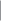 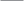 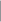 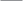 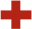 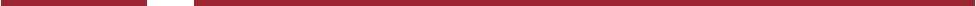 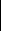 TitleKey WordsAbstract(no references)Introduction            TimelinePatient InformationPhysicalExamDiagnosticAssessmentTherapeuticInterventionFollow-up andOutcomesDiscussionPatient Perspective Informed Consent1       The diagnosis or intervention of primary focus followed by the words “case report”                                                                  Page1                   2      Four to seven keywords—include“casereport”as one of the key words                                                   Page1                          3a      Background: What does this case report add to the medical literature?                                                                                Page1                       3b       Case summary: chief complaint,diagnoses,interventions,and outcomes                                                                                     Page1                      3c     Conclusion: What is the main “take-away” lesson from this case?                                                                                                               Page1                      4      The	current standard of care and contributions of this case—with references	(1-2	paragraphs)                  Page1-2            5    Information from this case report organized into a timeline(table or figure)                                                                     Page15-16              6a      De-identified patient specific information                                                                                                                      Page3                       6b      Chief complaint—what prompted this visit?                                                                                                                            Page3                         6c    Relevant history including past interventions and outcomes                                                                      Page3                         7      Relevant physical examination findings                                                                                                                            Page4-5                          8a      Evaluations such as surveys, laboratory testing, imaging, etc.                                                                                        Page4-5                        8b      Diagnostic reasoning including other diagnoses considered and challenges                                                                     Page4-5                       8c      Consider tables or figures linking assessment, diagnoses and interventions                                                                        Page15 -16                       8d      Prognostic characteristics where applicable                                                                                                                           Page7                         9a      Types of therapeutic intervention (such as pharmacologic, surgical, preventive, self-care)                                                         Page5-7                       9b      Administration of therapeutic intervention (such as dosage, strength, duration)                                                                           Page5-7                           9c      Note changes in intervention with explanation                                                                                                                                  Page5-7              9d      Other concurrent interventions                                                                                                                                                           Page5-7               10a      Clinician assessment (and patient or client assesse doutcomes when appropriate)                                                                     Page7                       10b    Important	follow-up	diagnostic	evaluations                                                                                                                                Page7                        10c    Assessment of intervention adherence and tolerability,including adverse	events                                                                           Not Applicable                       11a     Strengths and limitations in your approach to this case                                                                                                                 Page7-9                      11b     Specify how this	case	report	informs practice or Clinical Practice	Guidelines (CPG)                                                                Page7-9                      11c    How	does	this	case	report	suggest	a testable	hypothesis?                                                                                                        Page7-9                         11d      Conclusionsand rationale                                                                                                                                                           Page7-9                      12      When appropriate include the assessment of	the patient	or client on	this episode of	care                                           Not Applicable                     13      Informed consentfrom	the person	who	is the	subject of	this case report	is required	by most journals                         Page14                       14      Acknowledgement section;	Competing	Interests; IRB approval	when	required                                                                Page14                       